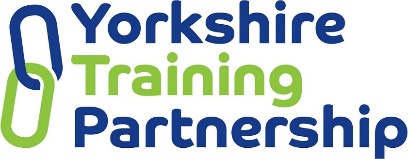 Theoretical PerspectivesTask 1Research and explain the theoretical perspectives listed belowExplain how these perspectives influence your practiceExplain how they relate to the curriculum that you are working withCharles Darwin Biological perspectivesLorenz Ethology perspectivesBronfenbrenner’s Ecological perspectiveScaffolding (Vygotsky)Curriculum Mapping:Unit M4:52.1, 2.2, 2.3